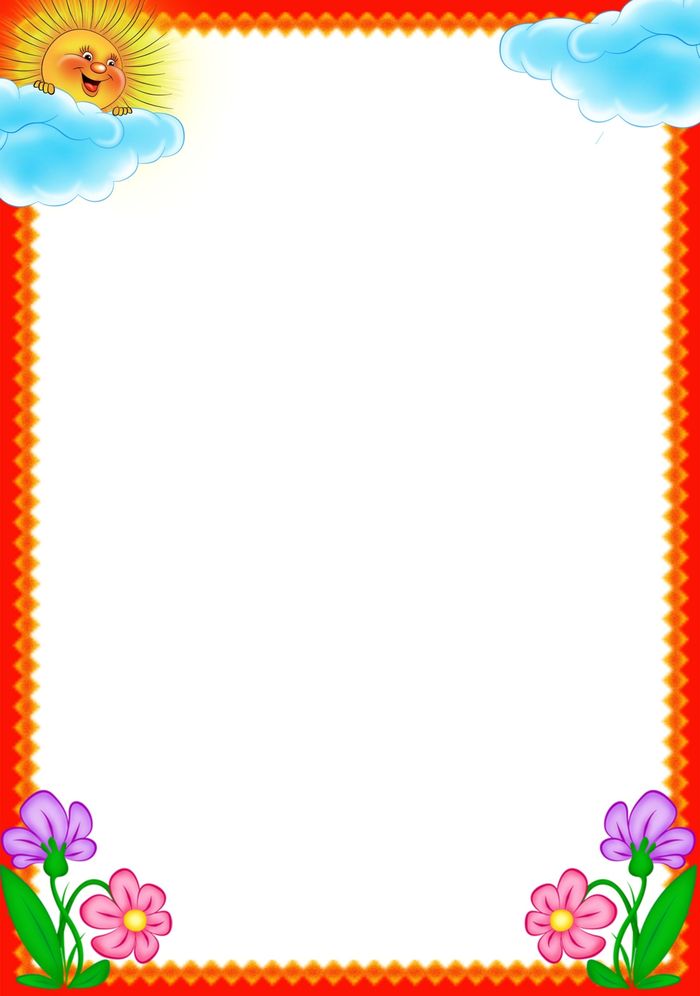 ГАЗЕТАДЛЯ   ЛЮБОЗНАТЕЛЬНЫХРОДИТЕЛЕЙ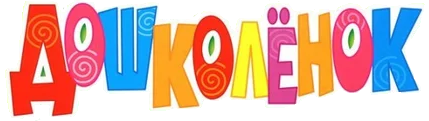 Выпуск № 23,Февраль 2022гПодготовили: Каталевская Е.В.                     Соколова М.М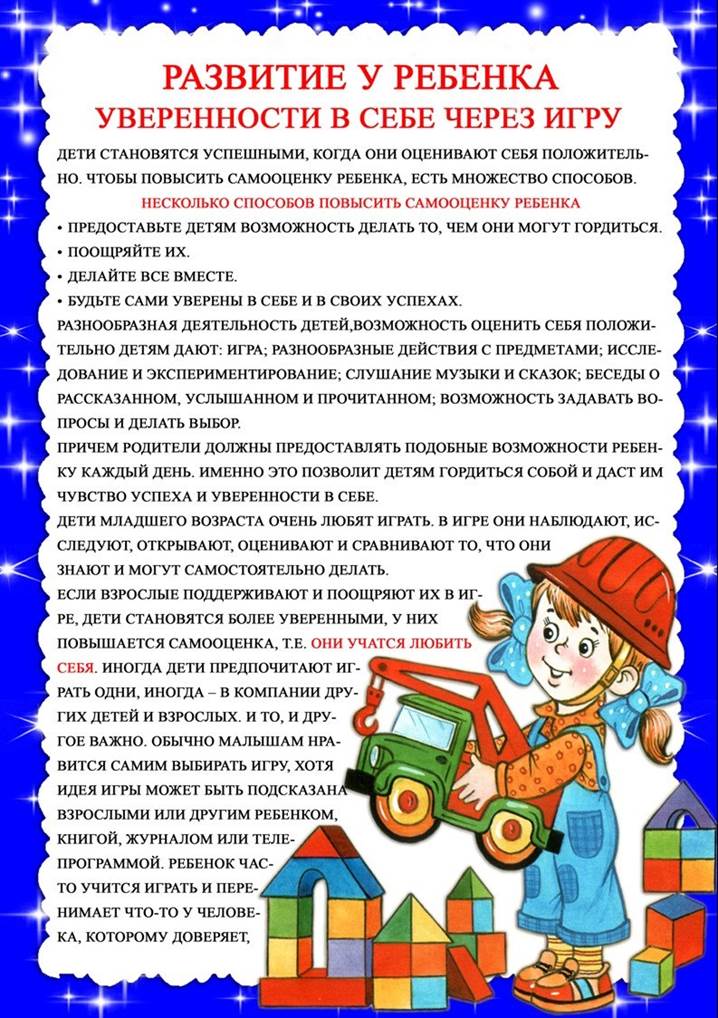 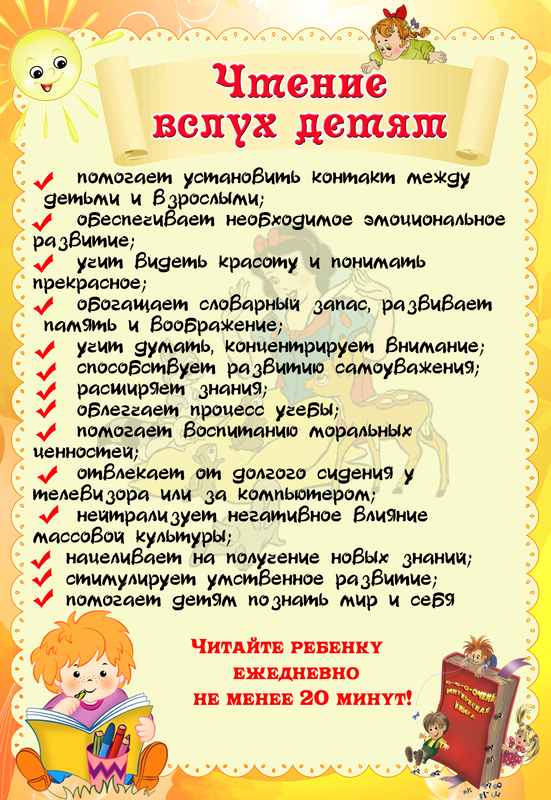 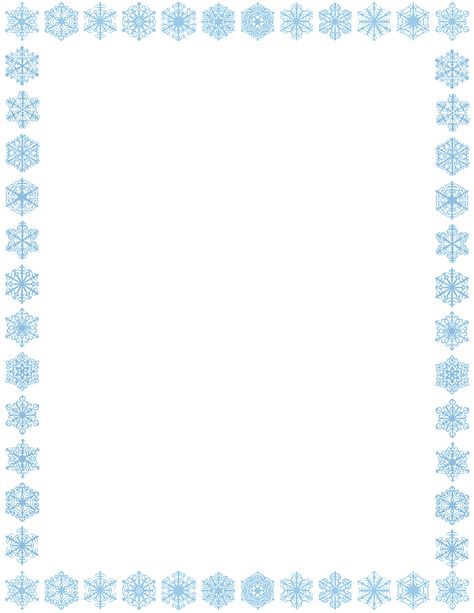 ПОКОРМИТЕ ПТИЦ ЗИМОЙ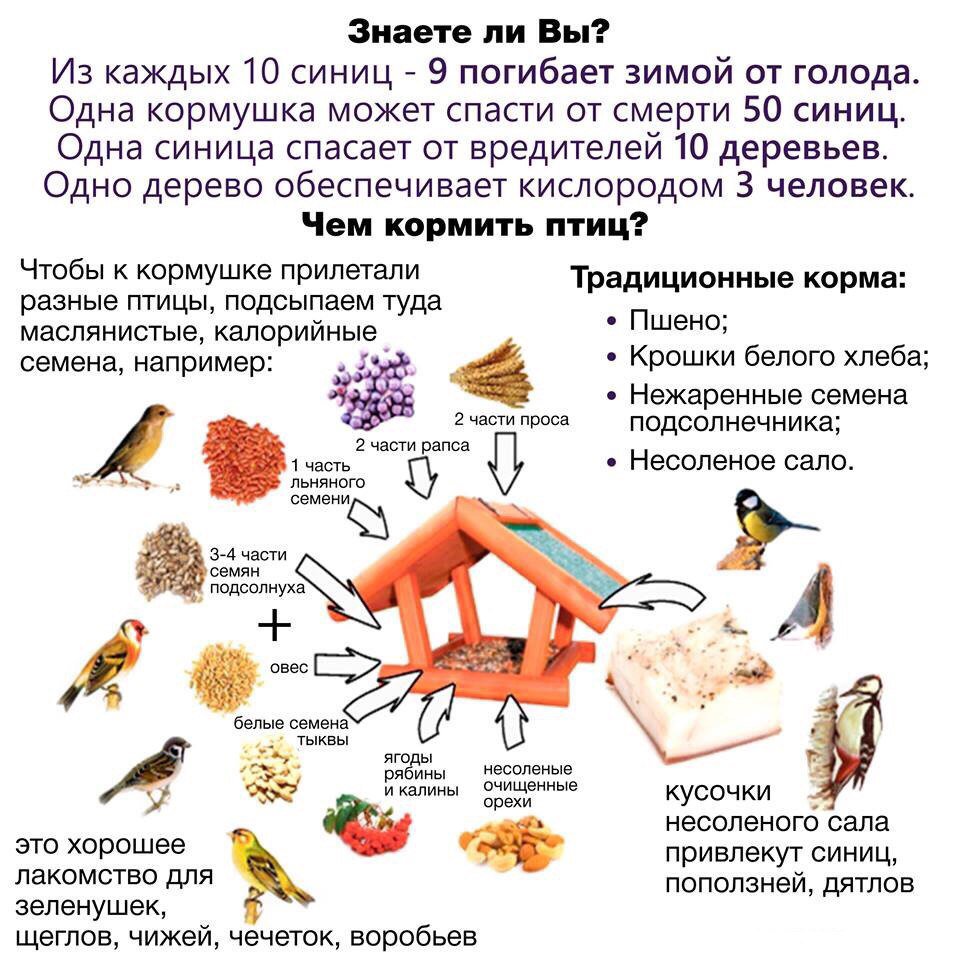 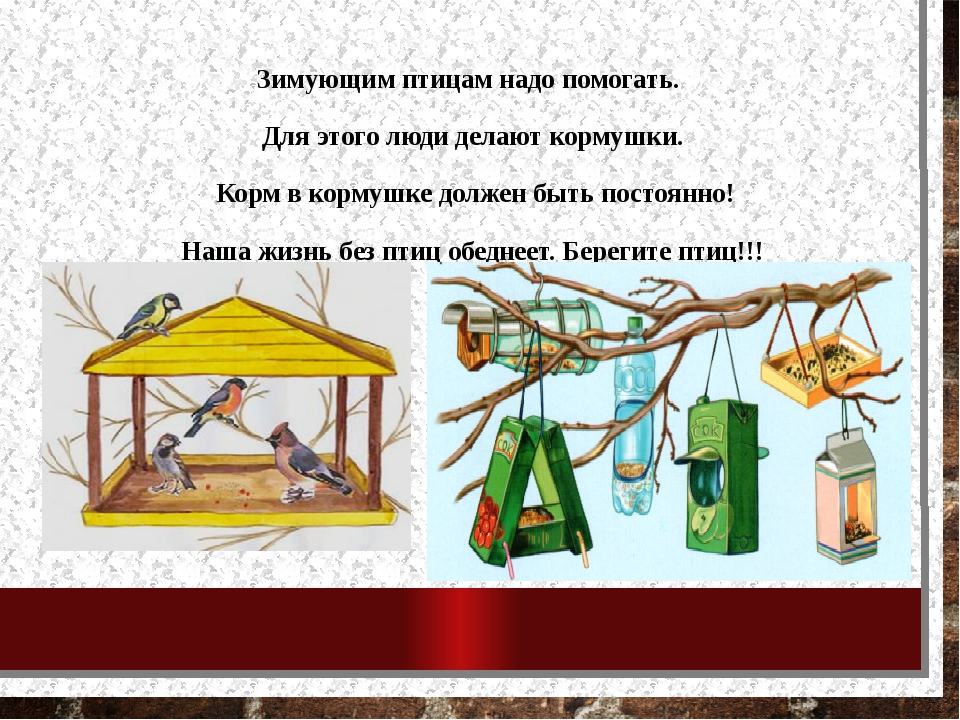 ПОКОРМИТЕ ПТИЦ ЗИМОЙ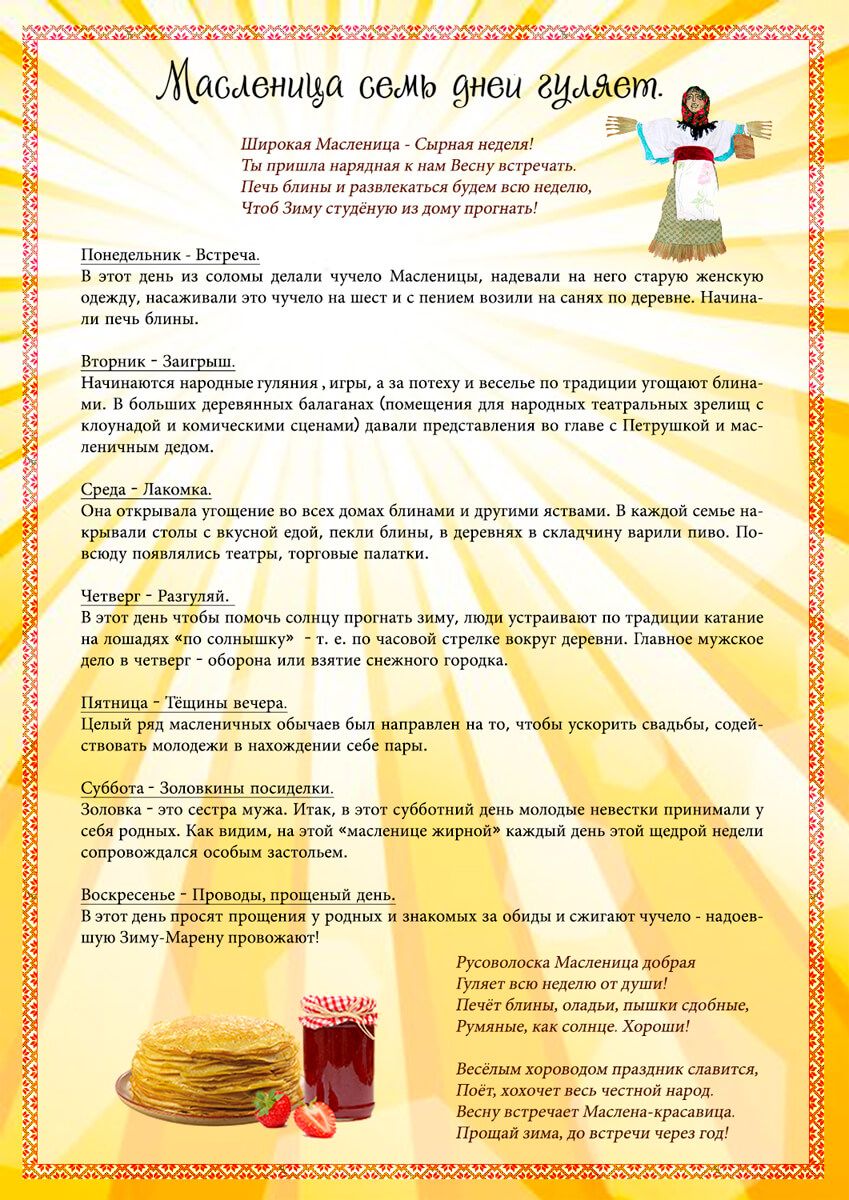 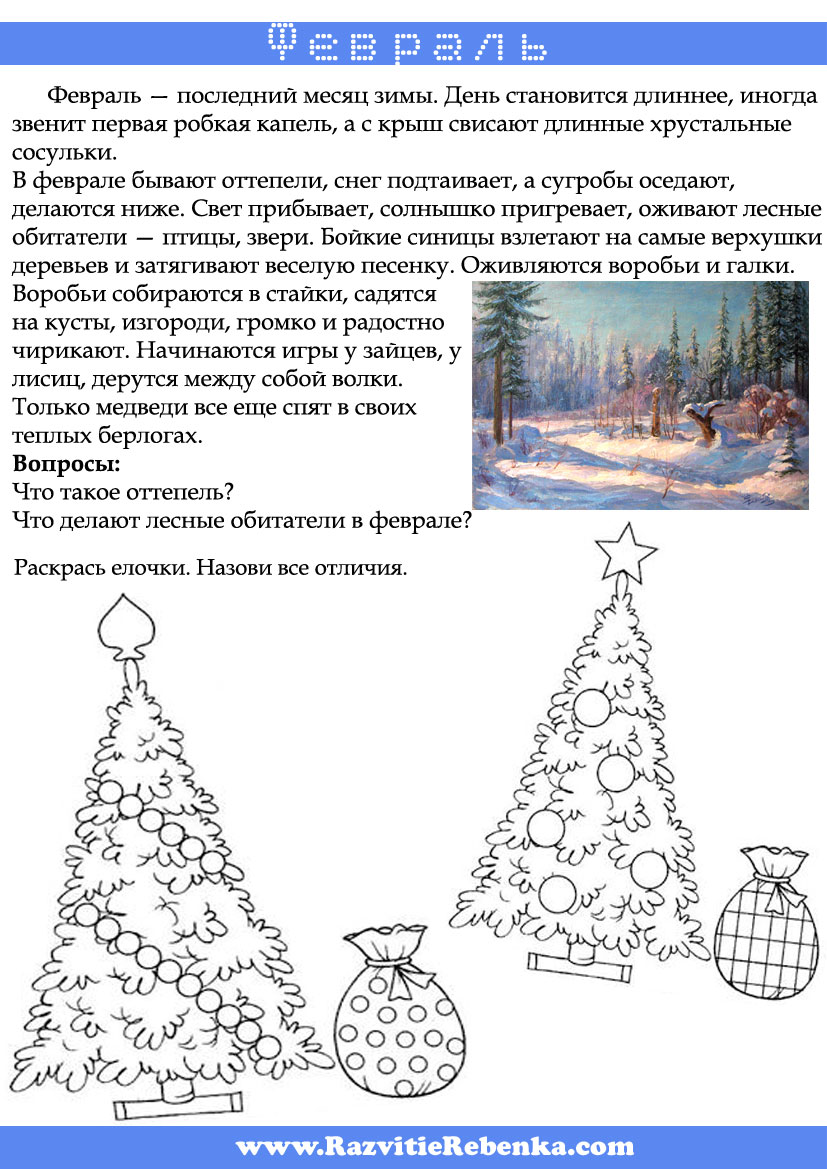 Покормите птиц зимой.
Пусть со всех концов
К вам слетятся, как домой,
Стайки на крыльцо.Не богаты их корма.
Горсть зерна нужна,
Горсть одна — И не страшна
Будет им зима.Покормите птиц зимой.
Пусть со всех концов
К вам слетятся, как домой,
Стайки на крыльцо.Не богаты их корма.
Горсть зерна нужна,
Горсть одна — И не страшна
Будет им зима.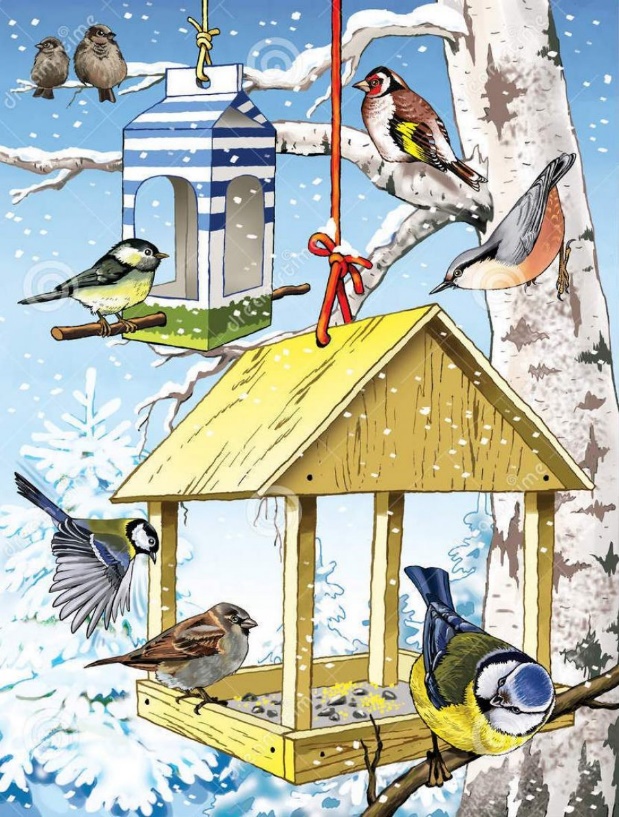 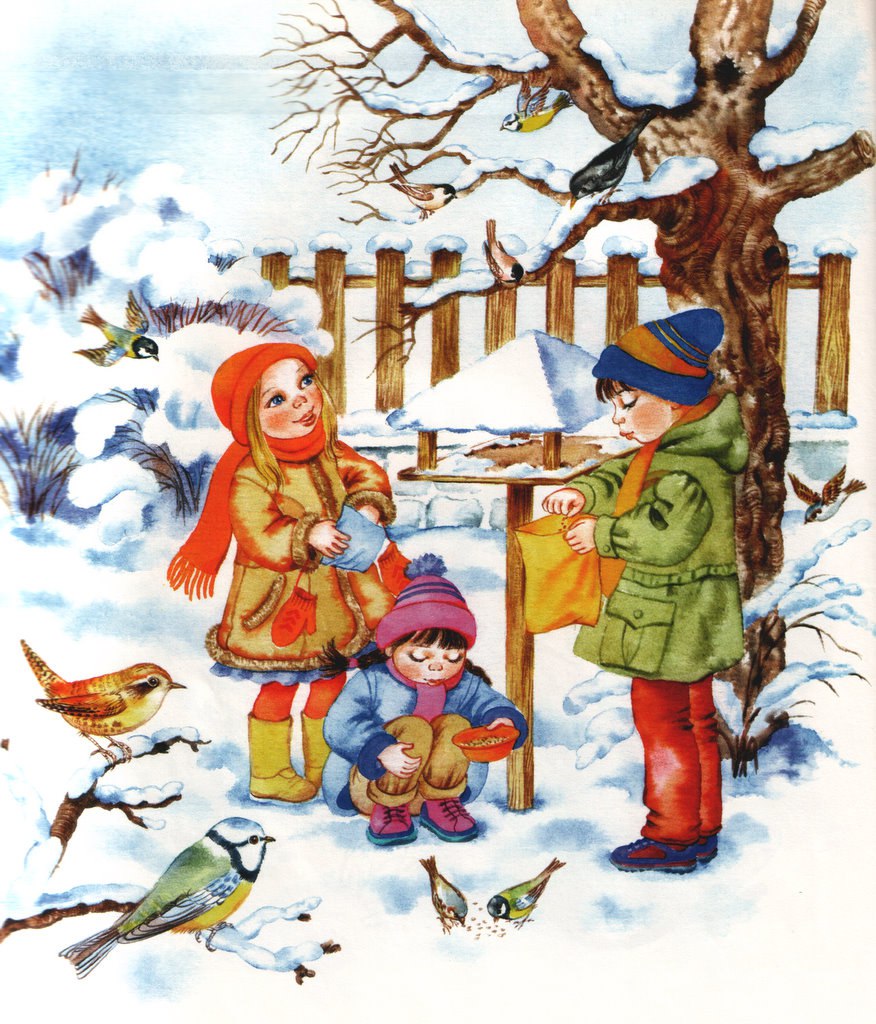 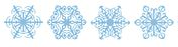 Сколько гибнет их —  не счесть,
Видеть тяжело.
А ведь в нашем сердце есть
И для птиц тепло.Разве можно забывать:
Улететь могли,
А остались зимовать
Заодно с людьми.Приучите птиц в мороз
К своему окну,
Чтоб без песен не пришлось
Нам встречать весну.А. ЯшинСколько гибнет их —  не счесть,
Видеть тяжело.
А ведь в нашем сердце есть
И для птиц тепло.Разве можно забывать:
Улететь могли,
А остались зимовать
Заодно с людьми.Приучите птиц в мороз
К своему окну,
Чтоб без песен не пришлось
Нам встречать весну.А. Яшин